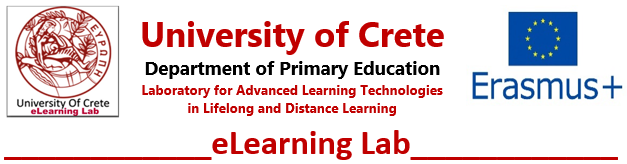 INVITATION LETTERCall for ParticipationSubject:Participation of your schools in the Erasmus Programme  of the University of Crete (It concerns teachers who participated in the training programme of the University of Crete / eLearning Lab)Dear colleagues,We are delighted to inform you that the eLearning Lab is going to submit a proposal for the funding of the Erasmus KA2 Programme titled “eLearning – eCreativity”.Α. Aim: The aim of the programme is to design and implement a complete educational framework in order to cultivate Collaborative Creativity by using advanced learning Internet Technologies focusing on Augmented Reality and Digital Storytelling techniques.Important: The University of Crete/ eLearning Lab will train school teachers, who will be able to immediately apply the techniques in their classes with their students (based on specific guidelines).Β. Obligations – Tasks of teachers and schools who will be selected to participate in the programme:1. Every school must apply for 2 teachers minimum and 5 teachers maximum, who will be trained by the University of Crete / eLearning Lab. 2. The training duration is 150 hours (6 ECTS) and will be based on the Blended Learning Model:-  30% of the training (50 hours) will be Face to Face (either at the teachers’ school and/or in Greece/Crete) - 70% of the training will be online (web based) on a special interactive eLearning platform of the University of Crete / eLearning Lab. 3. Training language: English4. Every teacher must compose a teaching scenario of 6-9 teaching hours as a final project, which they will apply in their classes with their students. (Detailed guidelines will be given after the school selection process is finalized).5. The brief version of training material (15-20 pages), will be translated by the participating teachers into the language of their country (Detailed guidelines will be given after the school selection process is finalized).C. How selected schools and teachers will benefit: 1. Coverage of expenses up to 9.000 euros per school: The schools, which will be selected, will receive funding of 9.000 euros to cover the expenses of the teachers who will participate in the programme (training fees, transportation, teaching material, a small amount of equipment for the classrooms etc.). Detailed information will be given after the school selection process is finalized. 2. Certificates: The participants will receive, upon completion, a Certificate of Attendance by the University of the Crete/ eLearning Lab, with a detailed description of the content and the duration of the course.D. Important dates:We are inviting the teachers, who wish their schools to participate in the programme, to send an application of interest (attached).Application deadline: 21.1.2019Ε. Selection criteria:1. Priority is given to teachers who are accepted as eLearning Ambassadors of the University of Crete/eLearning Lab. Teachers who wish to become eLearning Lab ambassadors can apply by 15.1.2019 (application attached).2. Teachers must have a good knowledge of the English language (Level B1 or above)3. Teachers must know how to use the basic ICT applications (Office, email, web search etc.)